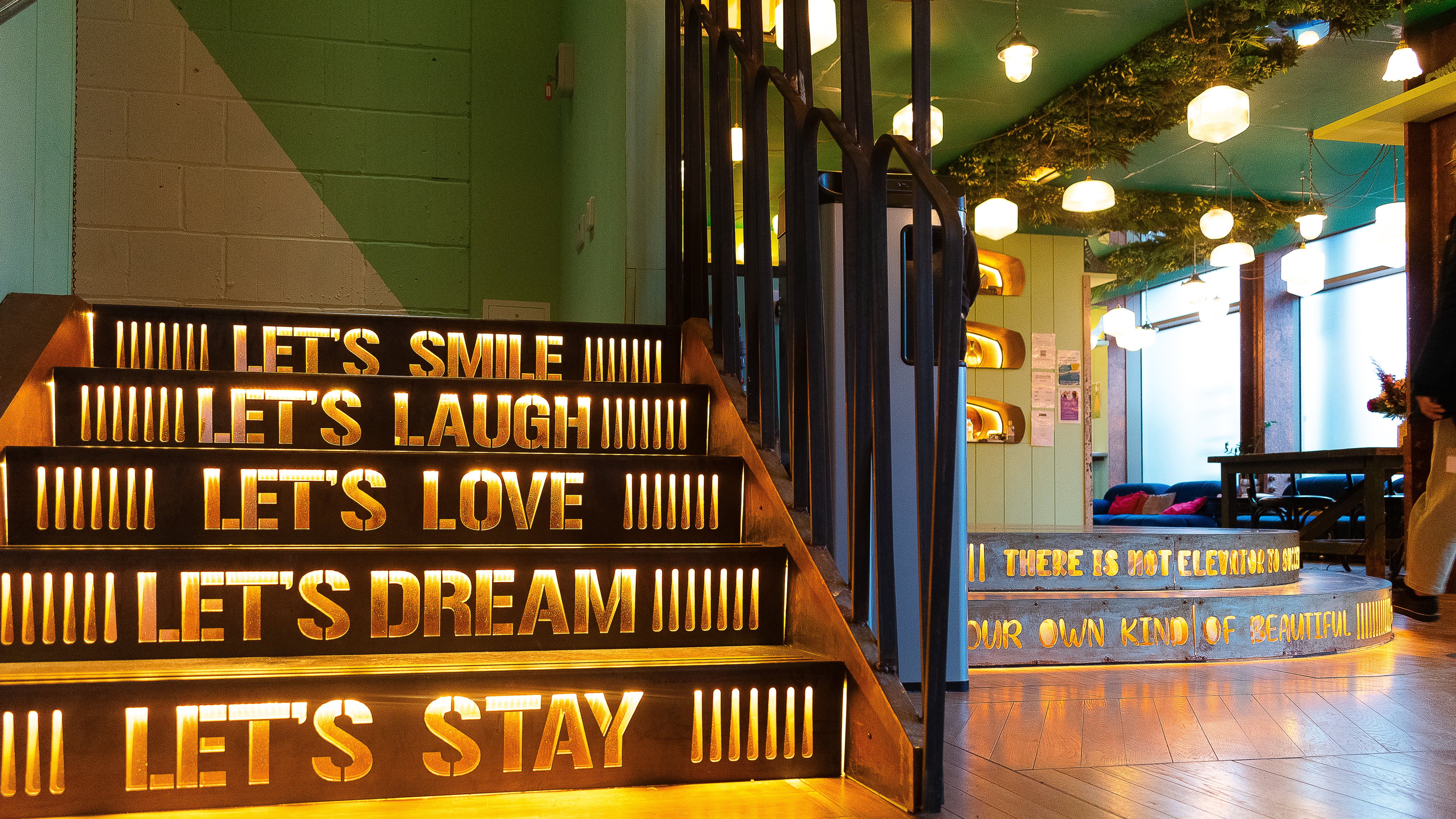 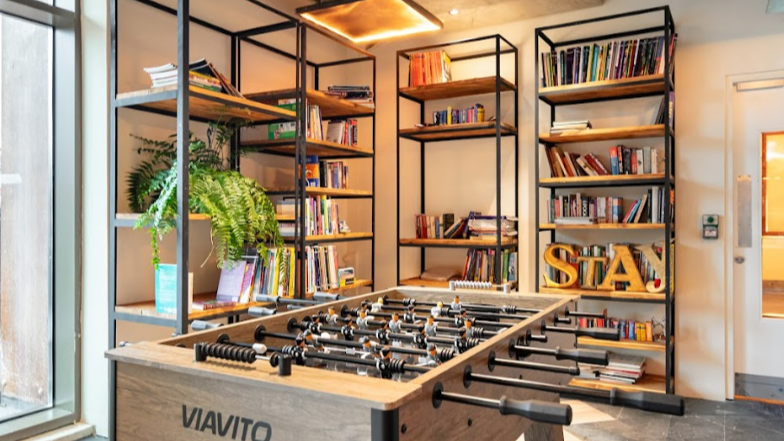 SCL International College North Acton — London language school, UK200 Western Avenue, London, W3 6FW, from 12 to 17 ageDescriptionWhy choose this programInfrastructureSport infrastructureHobbies and clubsWhat else included in the program priceRecommended arrival cityЛондонSample timetablePrice: €852.85Dates: 2020-07-12 - 2020-07-18Group leader: AKHMETGALEEVA Olga Vladimirovna , 79778026654, muska28@mail.ruCourse intensity15AccommodationResidenceRoom typeTwinBathroom facilitiesEn-suiteMealsBreakfast, Lunch and DinnerExcursions per week3Weekday excursions3Full day excursions0MorningAfternoonEveningDay 1Day 2Day 3Day 4Day 5Day 6Day 7